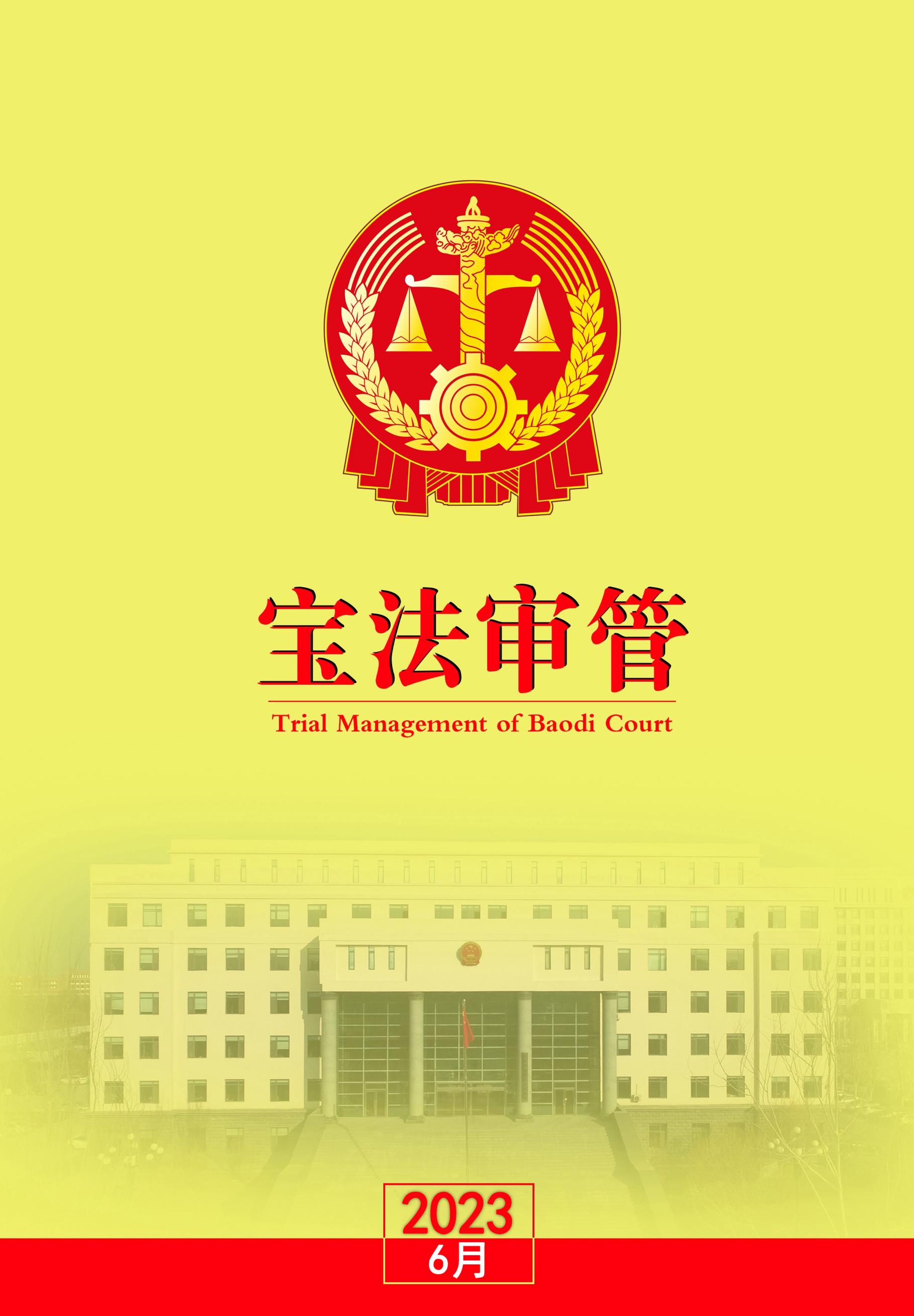 目录审判执行工作运行态势收案情况结案情况结案率情况结收案比情况法官收结案及结案率情况  审判质效分析公正指标情况   一审陪审率  发改及发改率小额诉讼适用率效率指标情况一审简易程序适用率当庭裁判率平均审理天数平均执行天数效果指标情况一审服判息诉率调解率撤诉率执行指标情况实际执行率执行标的到位率调解案件申请执行率终本合格率终本率其他执行指标院庭长办案情况长期未结案件一、审判执行工作运行态势2023年1-6月，我院收案11981件，同比上升36.63%；结案11460件， 同比上升37.48%；考核结案率79.57%，同比上升6.83个百分点；结收比95.65%，同比上升0.59个百分点。1.收案情况2023年1-6月，我院新收案件11981件，同比上升36.63%，新收案件数在全市法院排名第11名。其中刑事新收503件，占4.20%（同比：+24.50%）,民事新收7635件，占63.72%（同比：+40.95%）,行政新收125件，占1.04%（同比：+4.17%）,执行新收3696件，占30.85%（同比：+30.97%）。各业务部门具体收案情况如下：2.结案情况2023年1-6月，我院结案11460件，同比上升37.48%，在天津市所有法院中排名第13名。其中刑事结案535件，占4.67%（同比：+24.42%）,民事结案7079件，占61.77%（同比：+38.53%）,行政结案121件，占1.06%（同比：+23.47%）,执行结案3705件，占32.33%（同比：+37.63%）。各业务部门具体结案情况如下：3.结案率情况2023年1-6月，我院考核结案率79.57%，同比上升6.83个百分点，在天津市所有法院中排名第5名。结案率为82.95%，同比上升6.81个百分点，在天津市所有法院中排名第6名。各业务部门具体结案率情况如下：4.结收案比2023年1-6月，我院结收案比为95.65%，同比上升0.59个百分点，在天津市所有法院中排名第	13名。各业务部门具体结收案比情况如下：5.法官收结案及结案率情况   2023年1-6月,全院法官人均结案145 件，各业务部门承办案件法官具体收、结案及结案率情况如下：二．审判质效分析（一）公正指标情况1.一审陪审率2023年1-6月，我院一审陪审率96.11%，比去年同期上升0.77个百分点，位于全市法院第1名。各业务部门具体一审陪审率情况如下：2.发改率2023年1-6月，我院被改判发回重审率为0.96%，比去年同期上升0.22个百分点，位于全市第15名。各业务部门具体发改及发改率情况如下：3.小额诉讼适用率2023年1-6月，我院小额诉讼适用率为9.82%，比去年同期下降6.24个百分点，在全市法院排名第3名。各业务部门具体小额诉讼适用率情况如下：（二）效率指标情况1.一审简易程序适用率2023年1-6月，我院一审简易程序适用率为88.7%，比去年同期上升1.98个百分点。各业务部门具体一审简易程序适用率情况如下：2.当庭裁判率2023年1-6月，我院当庭裁判率为97.35%，比去年同期上升3.8个百分点，在全市法院中排名第7名。各业务部门具体当庭裁判率情况如下：3.平均审理天数2023年1-6月，我院平均审理天数为38.13天，与去年同期相比增加3.45天，在全市法院中排名第5名。各业务部门具体平均审理天数情况如下：4.平均执行天数2023年1-6月，我院平均执行天数为59.62天，比去年同期减少23.43天，在全市法院中排名第17名。民三庭、执行局具体平均执行天数情况如下：（三）效果指标情况1.一审服判息诉率2023年1-6月，我院一审服判息诉率为89.76%，比去年同期上升9.72个百分点，在全市法院中排名第8名。2.调解率2023年1-6月，我院调解率为16.15%，比去年同期上升0.16个百分点，在全市法院中排名第6名。	3.撤诉率2023年1-6月，我院撤诉率为30.6%，比去年同期上升2.66个百分点，在全市法院中排名第11名。（四）执行指标情况   1.实际执行率2023年1-6月，我院实际执行率为44.72%，比去年同期上升3.52个百分点，在全市法院中排名第2名。2.执行标的到位率2023年1-6月，我院执行标的到位率为55.72%，比去年同期水平上升5.49个百分点，在全市法院中排名第9名。3.调解案件申请执行率2023年1-6月，我院调解案件申请执行率为54.02%，比去年同期上升14.92个百分点，在全市法院中排名第22名。4.终本合格率2023年1-6月，我院终本合格率为100%，与去年同期持平。5.终本率2023年1-6月，我院执行终本率为29.85%，比去年同期下降3.27个百分点。 其他执行指标(以上执行指标数据来自于人民法院执行指挥中心综合管理平台)三、院庭长办案情况2023年1-6月共有院庭长参与案件5367件。其中在办承办811件，占15.11%（同比：-26.21%）,在办参审55件，占1.02%（同比：-50.89%）,已结承办4029件，占75.07%（同比：+11.79%）,已结参审472件，占8.79%（同比：-10.10%）。四、长期未结案件截止到2023年6月30日，共有一般长期未结(不含执行、破产)案件98件。其中，半年未结27件，占27.55%（同比: -71.28%），九个月未结21件，占21.43%（同比: -16.00%）， 一年未结16件，占16.33%（同比: +33.33%），一年半未结32件，占32.65%（同比: +966.67%），两年未结1件，占1.02%，两年半未结1件，占1.02%。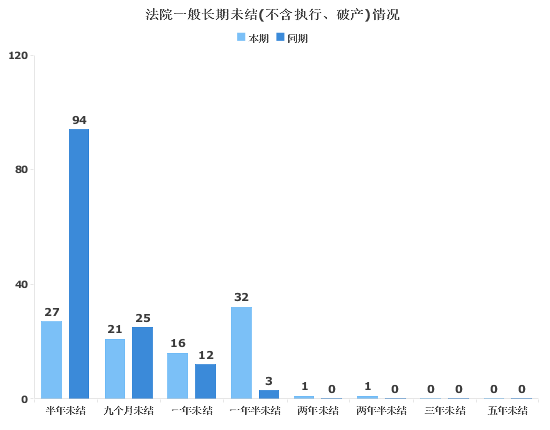 注：本通报数据来自于天津市法院案件信息管理系统、天津法院应用数据平台和人民法院执行指挥中心综合管理平台，统计时间范围为2023年1月1日-2023年6月30日。按照市高院统计口径，自2021年12月1日起，执保、执恢案件不纳入统计范围，本通报中全院整体收、结案等情况，均未计算执保、执恢案件，执行法官办案情况数据，包含执保、执恢案件。部门收案数（件）去年同期收案（件）同期对比刑 庭48840121.70%民一庭1565106846.54%民二庭8361108-24.55%民三庭689114504.39%行政庭30527411.31%立案庭1709136125.57%执行局3591274930.63%林亭口法庭385162137.65%大口屯法庭687271153.51%史各庄法庭63543944.65%方家庄法庭43629050.34%大白庄法庭38633515.22%大钟庄法庭26919736.55%总计11981876936.63%部门结案数（件）去年同期结案（件）同期对比刑 庭52042721.78%民一庭1450102741.19%民二庭852963-11.53%民三庭544126331.75%行政庭29824223.14%立案庭138513641.54%执行局3622261238.67%林亭口法庭379146159.59%大口屯法庭732256185.94%史各庄法庭60840151.62%方家庄法庭42427852.52%大白庄法庭39032021.88%大钟庄法庭25617447.13%总计11460833637.48%部门考核结案率去年同期考核结案率同期对比结案率大口屯法庭89.71%73.78%15.93%91.73%刑 庭87.25%82.91%4.34%95.76%林亭口法庭86.53%70.19%16.34%90.24%大钟庄法庭82.85%69.6%13.25%84.21%方家庄法庭82.17%75.14%7.03%83.46%大白庄法庭81.93%76.01%5.92%84.97%执行局81.67%70.33%11.34%85.1%民一庭80.82%74.31%6.51%84.7%民三庭77.27%65.62%11.65%77.38%行政庭75.63%70.97%4.66%76.8%民二庭75.27%68.25%7.02%78.24%史各庄法庭75.25%70.85%4.40%76.0%立案庭69.81%78.26%-8.45%75.48%总计79.57%72.74%6.83%82.95%部门结收案比去年同期数据同期对比刑 庭106.56%106.48%0.08%大口屯法庭106.55%94.46%12.09%民二庭101.91%86.91%15.00%大白庄法庭101.04%95.52%5.52%执行局100.86%95.02%5.84%林亭口法庭98.44%90.12%8.32%行政庭97.7%88.32%9.38%方家庄法庭97.25%95.86%1.39%史各庄法庭95.75%91.34%4.41%大钟庄法庭95.17%88.32%6.85%民一庭92.65%96.16%-3.51%立案庭81.04%100.22%-19.18%民三庭78.96%110.53%-31.57%总计95.65%95.06%0.59%刑庭刑庭刑庭刑庭刑庭刑庭刑庭姓名旧存数新收数结案数结案率结收比平均审理天数马宏图2454697.87%102.22%10.52刘玉新11748397.65%112.16%13.42杨素琴10657397.33%112.31%15.41刘旭鹏7687296.0%105.88%13.04高会山11707795.06%110.0%14.71刘流3727194.67%98.61%12.8孙俊颖5676793.06%100.0%17.03民一庭民一庭民一庭民一庭民一庭民一庭民一庭民一庭姓名旧存数新收数结案数结案率结收比平均审理天数孙文龙017115791.81%91.81%33.5杨志强013512391.11%91.11%33.37刘强1417617391.05%98.3%41.08郝志军2917117788.5%103.51%39.65李阳2418717884.36%95.19%47.62李会民2218717483.25%93.05%41.0牛江涛1718016382.74%90.56%39.93高满1816815282.16%90.48%42.12杨旭东2217513669.04%77.71%42.79民二庭民二庭民二庭民二庭民二庭民二庭民二庭姓名旧存数新收数结案数结案率结收比平均审理天数齐良伟2812612983.77%102.38%32.84于德新319610683.46%110.42%47.8王渊18687182.56%104.41%47.49徐祥玲3411911776.47%98.32%45.76刘辉6917476.29%81.32%36.46赵洪磊3810310675.18%102.91%54.22尹作祥3310610474.82%98.11%47.58杨旭凯3011911270.4%73.95%38.08民三庭民三庭民三庭民三庭民三庭民三庭民三庭姓名旧存数新收数结案数结案率结收比平均审理天数肖强1213411780.14%87.31%37.4王欢613411380.6%80.6%37.6倪贵元11179580.51%81.2%29.66屈雅梅2814813676.35%76.35%35.93李晨明2915613770.7%71.15%44.28执行局执行局执行局执行局执行局执行局执行局姓名旧存数新收数结案数结案率结收比平均审理天数董海明7718225698.84%140.66%37.16刘建芳9249354192.48%109.74%47.17韩永秀033330290.69%90.69%36.87张志新6972168386.46%94.73%31.53薛居敏10042544985.52%105.65%64.97贾玉顺238132685.12%85.56%35.67吴晗038332484.6%84.6%36.89刘宏海8840741684.04%102.21%60.69赵栢力10842844482.84%103.74%72.2赵永6938837182.17%97.07%54.8岳新琼9342542381.66%99.53%64.7杨继伟8743342381.35%97.69%70.1行政庭行政庭行政庭行政庭行政庭行政庭行政庭姓名旧存数新收数结案数结案率结收比平均审理天数赵洪英14838789.69%104.82%40.06高瑞东2911210373.05%91.96%48.57张万江40858568.0%100.0%78.94立案庭立案庭立案庭立案庭立案庭立案庭立案庭姓名旧存数新收数结案数结案率结收比平均审理天数张凤霞05858100.0%100.0%4.66张贺15738697.73%117.81%15.79王文海3212291.67%104.76%0.0汪忆静4121381.25%108.33%6.0杨茂兴826921677.98%80.3%23.93李俊玲1423318775.71%80.26%19.68王军027320474.73%74.73%26.44陈希2726221072.66%80.15%29.41张德2627021472.3%79.26%23.35刘建宝2426520669.06%69.06%28.89林亭口法庭林亭口法庭林亭口法庭林亭口法庭林亭口法庭林亭口法庭林亭口法庭姓名旧存数新收数结案数结案率结收比平均审理天数刘建军1312913393.66%103.1%38.69李泽阳1515815791.02%96.2%44.76杨建军18989785.45%95.92%46.05大口屯法庭大口屯法庭大口屯法庭大口屯法庭大口屯法庭大口屯法庭大口屯法庭姓名旧存数新收数结案数结案率结收比平均审理天数裴悦杰3320322997.02%112.32%26.08高振雷1115315292.55%97.39%27.78高杨2918719690.74%104.81%35.9戴英军4214415985.48%110.42%46.83史各庄法庭史各庄法庭史各庄法庭史各庄法庭史各庄法庭史各庄法庭史各庄法庭姓名旧存数新收数结案数结案率结收比平均审理天数郭东生4715816178.54%101.9%63.97李彬4016115677.61%96.89%54.4马洪涛7117218474.44%96.51%55.81常锁苓2014411972.56%82.64%63.01方家庄法庭方家庄法庭方家庄法庭方家庄法庭方家庄法庭方家庄法庭方家庄法庭姓名旧存数新收数结案数结案率结收比平均审理天数康学山16799397.89%117.72%33.31郭磊017213880.23%80.23%29.86于振江3618217178.34%93.41%47.89大白庄法庭大白庄法庭大白庄法庭大白庄法庭大白庄法庭大白庄法庭大白庄法庭大白庄法庭姓名旧存数新收数结案数结案率结收比平均审理天数李杰3715616586.39%107.14%39.1唐瑞明368710484.55%119.54%44.87郝福龙2114514183.45%83.45%33.21大钟庄法庭大钟庄法庭大钟庄法庭大钟庄法庭大钟庄法庭大钟庄法庭大钟庄法庭姓名旧存数新收数结案数结案率结收比平均审理天数王福建2016616186.56%96.99%39.81曹晓林141039380.17%90.29%43.7部门 一审陪审率（%）去年同期数据（%）刑  庭10096.46民三庭100100行政庭10081.03林亭口法庭100100方家庄法庭100100史各庄法庭98.33100民一庭9694.59大白庄法庭95.24100民二庭94.4496.83大口屯法庭87.5100立案庭86.4995.45大钟庄法庭70100总计96.1195.34各庭一审发改率情况各庭一审发改率情况各庭一审发改率情况部门一审发改率（%）去年同期数据（%）刑  庭0.080.1林亭口法庭0.210.92立案庭0.380.2大口屯法庭0.540.51大白庄法庭0.641.11民三庭0.826.15行政庭1.171.6史各庄法庭1.21.55方家庄法庭1.30.41大钟庄法庭1.311.07民一庭1.480.5民二庭2.391.35总计0.960.74部门小额诉讼适用率（%）去年同期数据（%）立案庭41.3250.04大白庄法庭917.61方家庄法庭7.1111.23大钟庄法庭5.883.49大口屯法庭4.796.3史各庄法庭2.85.53民三庭2.470林亭口法庭1.869.72总计9.8216.06部门一审简易程序适用率（%）去年同期数据（%）立案庭96.4897.74民一庭95.7691.8民三庭95.740林亭口法庭95.2393.06大口屯法庭94.7996.46大白庄法庭92.2986.79方家庄法庭91.4793.84大钟庄法庭89.888.95民二庭89.6293.41史各庄法庭87.4888.44行政庭74.5966.03刑  庭29.4523.88总计88.786.72部门当庭裁判率（%）去年同期数据（%）民二庭100100林亭口法庭100100方家庄法庭100100大白庄法庭100100大口屯法庭99.8697.24民一庭99.7299.9史各庄法庭99.6799.75立案庭98.8894.95民三庭97.7695.65行政庭96.7241.15大钟庄法庭96.47100刑  庭69.9663.44总计97.3593.55部门平均审理天数（天）去年同期数据（天）刑  庭16.3126.39立案庭25.0627.26大口屯法庭33.6530.48民三庭38.7460.3方家庄法庭38.933.75大白庄法庭39.0837.76民一庭40.6335.91大钟庄法庭42.2228.63林亭口法庭42.9734.92民二庭44.7636.96史各庄法庭59.6450.27行政庭62.5757.58总计38.1334.68部门平均执行天数（天）去年同期数据（天）民三庭26.7422.29执行局60.3985总计59.6283.05部门一审裁判息诉率（%）去年同期数据（%）立案庭97.695.18刑  庭95.8595.27史各庄法庭94.5687.44方家庄法庭93.694.57林亭口法庭93.191.67民三庭92.8326.32民一庭91.0969.7大白庄法庭89.466.92大钟庄法庭87.0691.28大口屯法庭81.6494.49民二庭78.4276.46行政庭63.9366.99总计89.7680.04部门调解率（%）去年同期数据（%）刑  庭7060大白庄法庭27.5324.53民二庭20.5419.21方家庄法庭16.7115.58大口屯法庭16.6912史各庄法庭15.2612.85民三庭12.747.18立案庭10.595.66大钟庄法庭10.036.67民一庭7.3516.28林亭口法庭6.6815.51行政庭3.312.02总计16.1515.99部门撤诉率（%）去年同期数据（%）立案庭41.9548.23民一庭3815.1方家庄法庭36.7327.54史各庄法庭32.9523.87大白庄法庭30.3341.19大钟庄法庭29.4133.72大口屯法庭28.2229.13民二庭27.2424.58林亭口法庭24.9327.08民三庭21.978.7行政庭16.817.22刑  庭00总计30.627.94部门件数（件）执行结案数（件）实际执行率（%）去年同期数据（%）执行局1619362044.7241.2部门执行标的到位率去年同期数据执行局55.7250.23部门民事、刑事附带民事行政赔偿调解案件执行收案数（件）民事、刑事附带民事行政赔偿调解生效案件数（件）调解案件申请执行率（%）同比（%）民三庭2514816.89-158.11史各庄法庭4816329.45-24.4立案庭9226934.25.22刑  庭51435.7119.04林亭口法庭328040-21.54行政庭122060-6.67大口屯法庭13421961.194.05方家庄法庭7411962.18-15.82民一庭15424064.1749.09大白庄法庭10214172.3439.91民二庭17723375.9733.57大钟庄法庭6457112.2829.93总计920170354.0214.92基础统计-质效统计基础统计-质效统计基础统计-质效统计基础统计-质效统计基础统计-质效统计基础统计-质效统计基础统计-质效统计案件类型案件数新收旧存已结案件未结案件已结到位金额(万元)执行案件(不含恢复)5,1524,4177354,38876478,991.58执行案件(含恢复)6,0115,1828295,16784488,976.00首次执行4,2043,5396653,57063428,896.47首次执行和恢复执行5,0634,3047594,34971438,880.89执行实施类5,8535,0258285,03282188,976.00执行审查类158157113523--质效考核-首次执行案件质效考核-首次执行案件质效考核-首次执行案件质效考核-首次执行案件质效考核-首次执行案件质效考核-首次执行案件质效考核-首次执行案件质效考核-首次执行案件实结占结案数比例(%)终本占结案数比例(%)实际执结率(%)实际执结率(%)终本率(%)未结率(%)未结率(%)64.8535.1555.0755.0729.8515.0815.08实际执行到位率(%)执行完毕率(%)终结率(%)终结率(%)法定期限内结案率(%)结案平均用时(天/件)结案平均用时(天/件)执行完毕案件结案平均用时(天/件)20.5938.5116.4416.4497.962.2862.2841.9质效考核-恢复执行案件质效考核-恢复执行案件质效考核-恢复执行案件质效考核-恢复执行案件质效考核-其他质效考核-其他质效考核-其他质效考核-其他恢复执行案件执行完毕率(%)终本案件恢复执行平均用时(天/件)终本案件恢复执行平均用时(天/件)恢复执行案件实际执行到位率(%)保全率(%)保全率(%)终本合格率(%)终本合格率(不含恢复)(%)46.57606039.7272.7472.7499.93100综合管理考核综合管理考核综合管理考核综合管理考核综合管理考核综合管理考核综合管理考核综合管理考核综合管理考核事项受托期
限内办结率
（%）事项受托
平均用时
（天）事项受托
办结占比
（%）督办事项期
限内办结率
（%）执行信访率（案访比）(%)信访办结率（%）信访化解率
（%）案拍比（%）网络查控
措施期限
内发起率
（%）1002.3914.081003.331001000.9559.65姓名职务在办承办数（件）在办参审数（件）已结承办数（件）已结参审数（件）结案总数（件）院领导于盛乐院长0016016院领导彭继军副院长00181937院领导刘少伯副院长00292049院领导王洪民专委0048048院领导白志远专委1055156刑庭马宏图庭长1146854民一庭杨志强庭长1221238131民二庭刘辉庭长234742094民三庭倪贵元庭长231958103立案庭王文海庭长21224062行政庭赵洪英庭长1028771158执行局董海明庭长3024822270方家庄法庭康学山庭长2109327120史各庄法庭常锁苓庭长451411938157大钟庄法庭曹晓林庭长24193699大口屯法庭高振雷庭长12515222174大白庄法庭唐瑞明庭长19210410114林亭口法庭杨建军庭长19097299审管办胡艳阳主任1020020半年未结九个月未结一年未结一年半未结两年未结两年半未结总计刑  庭1102004行政庭1110003立案庭110240026民一庭104000014民二庭76731125民三庭1111004方家庄法庭0220004史各庄法庭3110005大钟庄法庭0000000大口屯法庭1121005大白庄法庭0310004林亭口法庭2011004总计272116321198